Improving Student Learning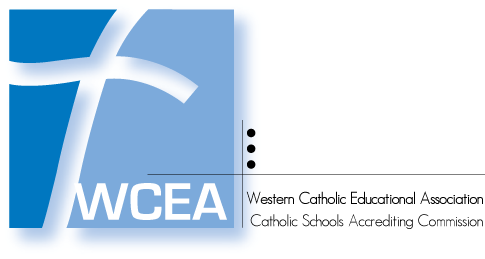 Revisit CommitteeAccreditation StatusName of School: 						WCEA School Code:Date of Revisit:The Revisit Committee may recommend one of the following: that the school continue in its Provisional Accreditation Status for the remainder of its accreditation cycle by providing annual reports to the WCEA Elementary Commissioner which include any recommendations listed abovethat the school be moved from Conditional Accreditation Status to Provisional Accreditation Status with a revisit in three years (may be adjusted by WCEA Commission based on school’s accreditation cycle) and annual reports required for the remainder of its accreditation cyclethat the school be moved from Provisional Accreditation Status to Conditional Accreditation Status with another revisit in one year to address serious issues identified by the Revisit Committeethat the school continue in its Conditional Accreditation Status with another revisit in one year to address serious issues identified by the Revisit CommitteeRevisit Committee Recommendation: (delete the recommendations not selected)The school continues in its Provisional Accreditation StatusMove from Conditional Accreditation Status to Provisional Accreditation Status Move from Provisional Accreditation Status to Conditional Accreditation Status Continue as Conditional Accreditation Status Rationale for the Revisit Recommendation:Enter text here__________________________________	   __________________________________Chair Name – Printed				    Chair Signature____________________________	   	   ____________________________Contact Phone					    Date